Ukeplan 6.trinn, uke 4 2018      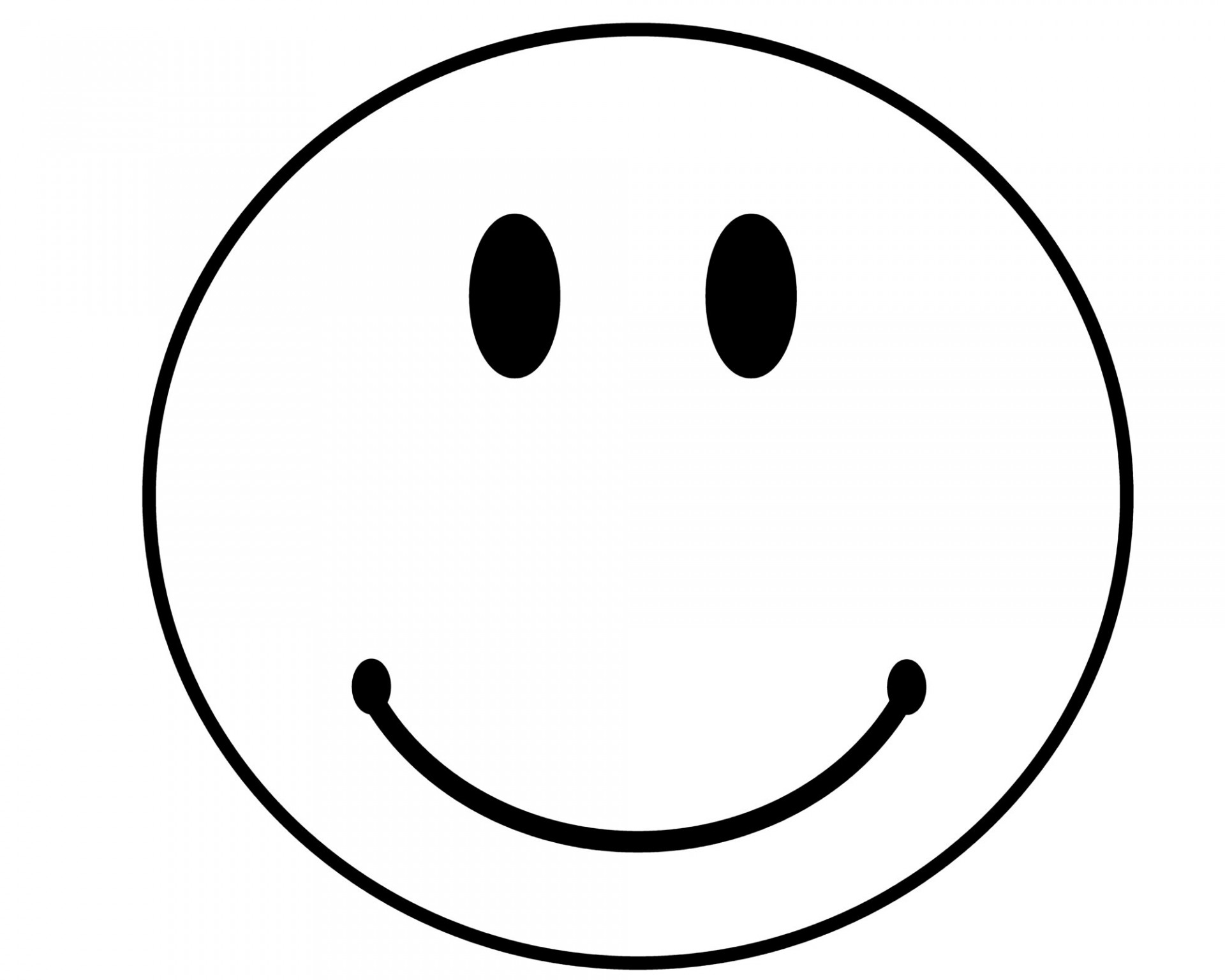 Ordenselever: Jørgen og MartinRespekttema: Jeg har det ryddig rundt meg (ansvarsbevissthet)Matte: Oppsummering og repetisjon av 6a-bokaNorsk: Intervju (kap.5 i språkboka) og oppdagelser (kap. 5 i leseboka)Naturfag: Kapittel 3: «I barskogen»Samfunnsfag: «Europa i middelalderen» (Vi avslutter temaet denne uka)Krle: HinduismenEngelsk: I can name famous presidents of the USA and I can talk about the Native AmericansGENERELL TIMEPLAN FOR 6.  KLASSE      Øveord Høyfrekvente ord engelskSe ukens ord for uke 4 i gul plastmappe.Bullet – kuleEnemy – fiendeCompare – sammenligneTake decisions – ta avgjørelserPoor – fattigWealthy – velståendeUkelekse:Lekse mandag:Lekse tirsdag:Lekse onsdag:Lekse torsdag:Norsk:Les/øv til hver norsktime på ukens ord.(Se ark i gul plastmappe).M&H: 
Husk forkle Norsk:  Leseboka: Les ferdig fortellingen s.114-116.Matte: Gjør oppgave 4.49 s.76 i oppgavebokaNorsk: Leseboka: Les s.119 - 121Skriv ned ukens ord 4 i H-boka.Engelsk: Velg en by i USA og skriv 10 stikkord om den (på engelsk). Det skal ikke være en by som vi har allerede diskutert i timene.NB: Husk forkle til onsdag!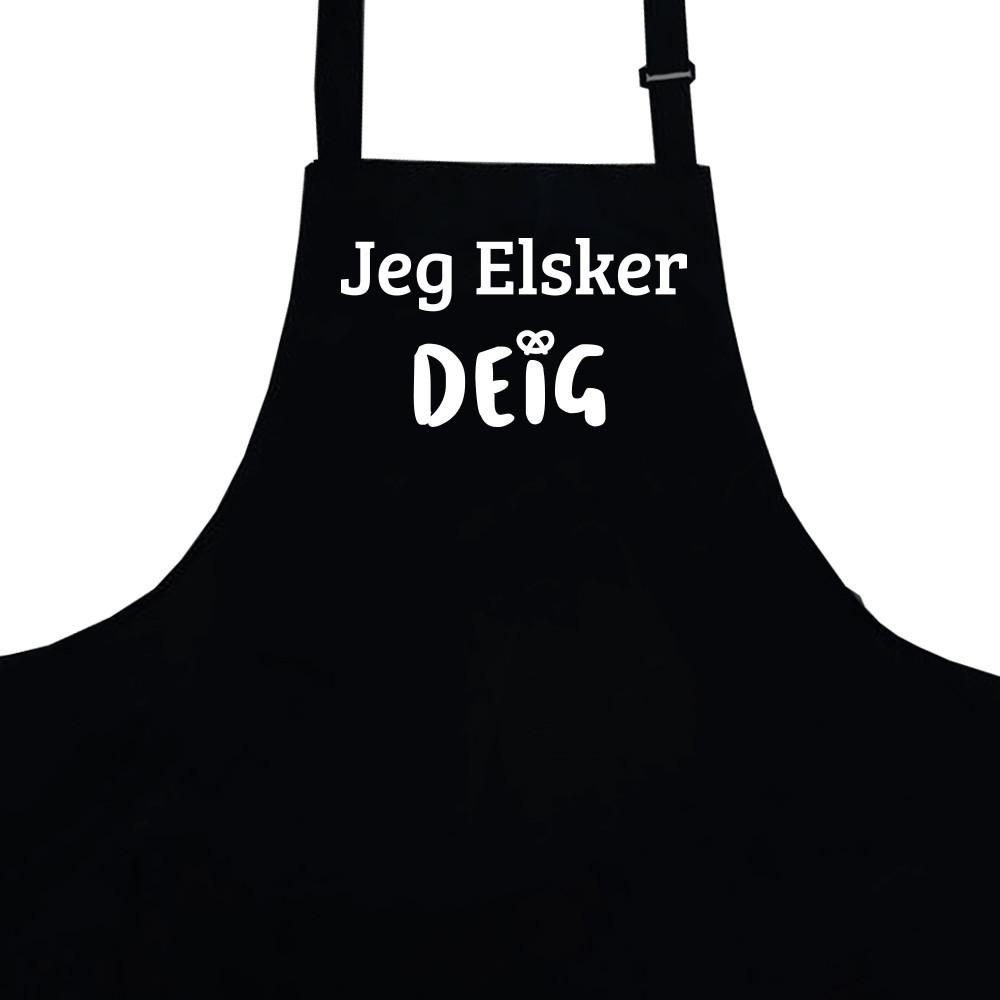 Matte: Gjør oppgave 4.50 s.76 i oppgavebokaNB: Husk gymtøy til Torsdag! 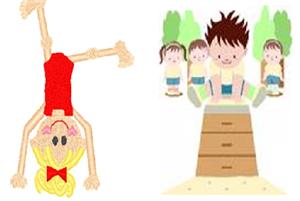 Norsk: Leseboka:Les s.122 – 124.Gjør oppgave 7, 8 og 9 s.124. Svar med hele setninger i H-boka.Engelsk:Gloseprøve. Les tekst s.118-123 The Native Americans.08.15-13.3508.15-13.3508.15-13.3508.15-13.5508.15-13.35FagMål    MatteJeg har oversikt i grunnbok 6aJeg kan trekke ut det jeg tror er viktigst i et kapittelNorsk Jeg vet hva jeg bør gjøre når jeg skal sette sammen teksten etter intervjuet. Jeg vet hva enket, personintervju og saksintervju er. Jeg finner svar, og svarer med hele setninger på spørsmål fra en faktatekst.EngelskPast Tense of Regular and Irregular Verbs.Til hjemmet! 
Norsk: På skolen arbeider vi videre med intervju fra språkboka kap. 5. Elevene skal i løpet av uka lære hvordan de setter sammen teksten etter intervjuet. De skal også lære om person- og saksintervju, samt enket. Leseleksa gjennom uka er fra «ukens ord» og leseboka. Fra leseboka skal elevene også svare skriftlig med hele setninger på faktaspørsmål.Svømming: For å gjøre det mer ryddig og enklere så har 3. og 4.klasse svømming januar, februar og mars, mens 5. og 6.klasse har svømming april, mai og juni. Det blir altså ikke svømming annen hver uke. Mat og helse: «matopedia» og forkle til onsdag!Ha en fin uke!      Hilsen Karen, Alf Petter, Yana og Tore MandagTirsdagOnsdagTorsdagFredagMatteNorskSamfunnKRLENorskMatte SamfunnK&HMat & helseMat & helseNorskEngelskMatteK&HMusikkGymNorskEngelskNorskNaturfag